curriculum vitae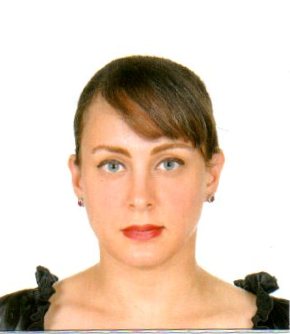 Manal manal.380834@2freemail.com Key Skills: Multilingual (Native: Arabic speaker), English, FrenchCustomer Service experienceExcellent team playerExperience in sales and marketingAbility to handle responsibility and solve problemsLeadership skillsNationality: Syrian Marital Status: SingleAge: 07/06/1981 Height:170 cmDriving License: UAE – DubaiEmployment History:(1999-2002)  Marketing  Representative in Advertising Company (Radio Station) in Damascus (2004-2004) Marketing manager in Darran Entreprises, handling youth hostels project, Oman, Muscat(2005- End of 2009) Gulf Air, Flight Attendant and Chef Assistant in First class.(2011- Currently) Flydubai, Flight Attendant, Economy supervisor.Degrees: Bachelor degree in French Literature, Damascus University.For more information, kindly do not hesitate to contact me 